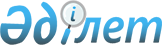 О внесении изменений и дополнений в решение маслихата Есильского района Северо-Казахстанской области от 30 декабря 2021 года № 14/148 "Об утверждении бюджета Тарангульского сельского округа Есильского района Северо-Казахстанской области на 2022-2024 годы"Решение маслихата Есильского района Северо-Казахстанской области от 23 ноября 2022 года № 24/277
      Маслихат Есильского района Северо-Казахстанской области РЕШИЛ:
      1. Внести в решение маслихата Есильского района Северо-Казахстанской области "Об утверждении бюджета Тарангульского сельского округа Есильского района Северо-Казахстанской области на 2022-2024 годы" от 30 декабря 2021 года № 14/148 следующие изменения и дополнения:
      пункт 1 изложить в новой редакции:
       "1. Утвердить бюджет Тарангульского сельского округа Есильского района Северо-Казахстанской области на 2022-2024 годы согласно приложениям 1, 2, 3 соответственно, в том числе на 2022 год в следующих объемах:
      1) доходы - 73 261,7 тысяч тенге:
      налоговые поступления - 3 271 тысяч тенге;
      неналоговые поступления - 0 тысяч тенге;
      поступления от продажи основного капитала - 0 тысяч тенге;
      поступления трансфертов - 69 990,7 тысяч тенге;
      2) затраты - 73 874,5 тысяч тенге;
      3) чистое бюджетное кредитование - 0 тысяч тенге:
      бюджетные кредиты - 0 тысяч тенге;
      погашение бюджетных кредитов - 0 тысяч тенге;
      4) сальдо по операциям с финансовыми активами - 0 тысяч тенге:
      приобретение финансовых активов - 0 тысяч тенге;
      поступления от продажи финансовых активов государства - 0 тысяч тенге;
      5) дефицит (профицит) бюджета - - 612,8 тысяч тенге;
      6) финансирование дефицита (использование профицита) бюджета -612,8 тысяч тенге:
      поступление займов - 0 тысяч тенге;
      погашение займов - 0 тысяч тенге;
      используемые остатки бюджетных средств - 612,8 тысяч тенге.";
      дополнить пунктом 4-1 следующего содержания: 
       "4-1. Утвердить в бюджете Тарангульского сельского округа Есильского района Северо-Казахстанской области на 2022 год объемы целевых трансфертов за счет гарантированного трансферта из Национального фонда Республики Казахстан, в том числе:
       на повышение заработной платы отдельных категорий гражданских служащих, работников организаций, содержащихся за счет средств государственного бюджета, работников казенных предприятий.
      Распределение указанных целевых трансфертов за счет гарантированного трансферта из Национального фонда Республики Казахстан определяется решением акима Тарангульского сельского округа Есильского района Северо-Казахстанской области "О реализации решения маслихата Есильского района "Об утверждении бюджета Тарангульского сельского округа Есильского района Северо-Казахстанской области на 2022-2024 годы.";
      дополнить пунктом 4-2 следующего содержания: 
       "4-2. Утвердить в бюджете Тарангульского сельского округа Есильского района Северо-Казахстанской области на 2022 год объемы целевых текущих трансфертов выделенных из областного бюджета, в том числе:
      на средний ремонт внутрипоселковых дорог в селе Тарангул;
      на обучение акимов сельских округов по теме "Коммуникации и взаимодействие со средствами массовой информации".
      Распределение указанных целевых трансфертов из областного бюджета определяется решением акима Тарангульского сельского округа Есильского района Северо-Казахстанской области "О реализации решения маслихата Есильского района "Об утверждении бюджета Тарангульского сельского округа Есильского района Северо-Казахстанской области на 2022-2024 годы.";
      пункт 5 изложить в новой редакции:
       "5. Предусмотреть в бюджете Тарангульского сельского округа Есильского района Северо-Казахстанской области на 2022 год объемы целевых текущих трансфертов передаваемых из районного бюджета, в том числе:
      на повышение заработной платы государственных служащих;
      на освещение улиц в населенных пунктах;
      на средний ремонт внутрипоселковых дорог в селе Тарангул;
      на текущие расходы.
      Распределение указанных целевых трансфертов из районного бюджета определяется решением акима Тарангульского сельского округа Есильского района Северо-Казахстанской области "О реализации решения маслихата Есильского района "Об утверждении бюджета Тарангульского сельского округа Есильского района Северо-Казахстанской области на 2022-2024 годы.";
      приложение 1 к указанному решению изложить в новой редакции согласно приложению к настоящему решению.
      2. Настоящее решение вводится в действие с 1 января 2022 года. Бюджет Тарангульского сельского округа Есильского района Северо-Казахстанской области на 2022 год
					© 2012. РГП на ПХВ «Институт законодательства и правовой информации Республики Казахстан» Министерства юстиции Республики Казахстан
				
      Секретарь маслихата Есильского районаСеверо-Казахстанской области 

 А. Бектасова
Приложениек решению маслихатаЕсильского районаСеверо-Казахстанской областиот 23 ноября 2022 года № 24/277Приложение 1к решению маслихатаЕсильского районаСеверо-Казахстанской областиот 30 декабря 2021 года № 14/148
Категория
Класс
подкласс
Наименование
Сумма (тысяч тенге)
1) Доходы
73 261,7
1
Налоговые поступления
3 271
04
Налоги на собственность
3 225,8
1
Налог на имущество
128,4
3
Земельный налог
780,6
4
Налог на транспортные средства
2316,8
05
Внутренние налоги на товары, работы и услуги
45,2
3
Поступления за использование природных и других ресурсов
45,2
4
Поступление трансфертов
69 990,7
02
Трансферты из вышестоящих органов государственного управления
69 990,7
3
Трансферты из районного (города областного значения) бюджета
69 990,7
Функцио- нальная группа
Админис-тратор бюджетных программ
Прог-рамма
Наименование
Сумма (тысяч тенге)
2) Затраты
73 874,5
01
Государственные услуги общего характера
22 506,1
124
Аппарат акима города районного значения, села, поселка, сельского округа
22 506,1
001
Услуги по обеспечению деятельности акима города районного значения, села, поселка, сельского округа
22 506,1
07
Жилищно-коммунальное хозяйство
1 393
124
Аппарат акима города районного значения, села, поселка, сельского округа
1 393
008
 Освещение улиц в населенных пунктах
1 393
12
Транспорт и коммуникации
49 975,4
124
Аппарат акима города районного значения, села, поселка, сельского округа
49 975,4
045
Капитальный и средний ремонт автомобильных дорог в городах районного значения, селах, поселках, сельских округах
49 975,4
3) Чистое бюджетное кредитование
0
Бюджетные кредиты
0
Погашение бюджетных кредитов
0
4) Сальдо по операциям с финансовыми активами
0
Приобретение финансовых активов
0
Поступления от продажи финансовых активов государства
0
5) Дефицит (профицит) бюджета
- 612,8
6) Финансирование дефицита (использование профицита) бюджета
612,8
Поступления займов
0
Погашение займов
0
Категория
Класс
подкласс
Наименование
Сумма (тысяч тенге)
8
Используемые остатки бюджетных средств
612,8
01
Остатки бюджетных средств
612,8
1
Свободные остатки бюджетных средств
612,8